  БИЛИ СМО У КУПОВИНИ. КУПИЛИ СМО НАКИТ ЗА ЈЕЛКУ.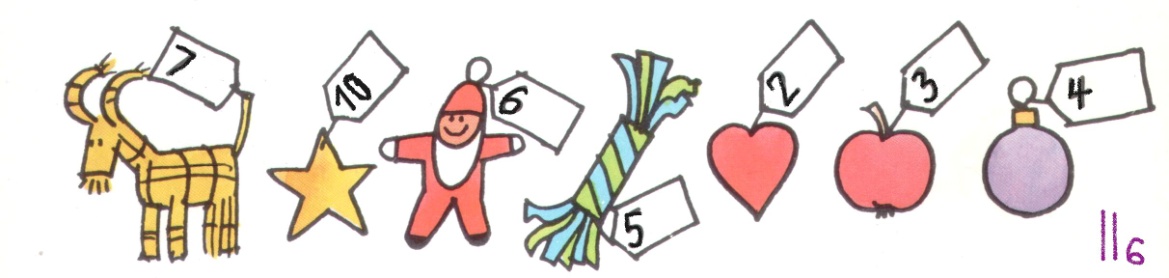           КУПИЛИ СМО:                                                                       М.Т.  II-6
        4 срца____________________________       5 Деда Мразића____________________       9 јабука___________________________       8 бомбона_________________________      10 звездица________________________       3 јелена___________________________      9 лоптица_________________________     УКУПНО:    __________________________________________________    БИЛИ СМО У КУПОВИНИ. КУПИЛИ СМО НАКИТ ЗА ЈЕЛКУ.            КУПИЛИ СМО:                                                         М.Т.  II-6
      4 срца____________________________       5 Деда Мразића____________________       9 јабука___________________________       8 бомбона_________________________      10 звездица________________________       3 јелена___________________________      9 лоптица_________________________     УКУПНО:    __________________________________________________